                 РАСПОРЯЖЕНИЕ                                                               БОЕРЫК                            от 05 мая 2016 г.                                                                               № 65	В  целях  более качественного проведения  работы  по профилактике  пожаров в жилом секторе  города Азнакаево:1.Внести в состав противопожарной профилактической группы при Исполнительном  комитете г.Азнакаево Азнакаевского муниципального района, утвержденный распоряжением руководителя Исполнительного  комитета города Азнакаево от 05.02.2016  № 17 «О создании противопожарной профилактической группы при Исполнительном  комитете г.Азнакаево Азнакаевского муниципального района» дополнения,  включив в состав  членов противопожарной  профилактической группы представителей:           2.Разместить настоящее распоряжение на официальном сайте Азнакаевского муниципального района в информационно-телекоммуникационной сети интернет по веб-адресу: http:aznakaevo.tatar.ru.3. Контроль за исполнением настоящего распоряжения оставляю за собой.Руководитель 			п.п.			Р.А.Шакуров           РЕСПУБЛИКА ТАТАРСТАНРУКОВОДИТЕЛЬИСПОЛНИТЕЛЬНОГО КОМИТЕТАГОРОДА АЗНАКАЕВОАЗНАКАЕВСКОГОМУНИЦИПАЛЬНОГО РАЙОНАул.А.Гурьянова, д.18, г. Азнакаево, 423330           РЕСПУБЛИКА ТАТАРСТАНРУКОВОДИТЕЛЬИСПОЛНИТЕЛЬНОГО КОМИТЕТАГОРОДА АЗНАКАЕВОАЗНАКАЕВСКОГОМУНИЦИПАЛЬНОГО РАЙОНАул.А.Гурьянова, д.18, г. Азнакаево, 423330    ТАТАРСТАН РЕСПУБЛИКАСЫАЗНАКАЙ МУНИЦИПАЛЬ РАЙОНЫАЗНАКАЙ ШӘҺӘРЕБАШКАРМА КОМИТЕТЫҖИТӘКЧЕСЕ    А.Гурьянов ур.,18 нче йорт, Азнакай ш., 423330   ТАТАРСТАН РЕСПУБЛИКАСЫАЗНАКАЙ МУНИЦИПАЛЬ РАЙОНЫАЗНАКАЙ ШӘҺӘРЕБАШКАРМА КОМИТЕТЫҖИТӘКЧЕСЕ    А.Гурьянов ур.,18 нче йорт, Азнакай ш., 423330   ТАТАРСТАН РЕСПУБЛИКАСЫАЗНАКАЙ МУНИЦИПАЛЬ РАЙОНЫАЗНАКАЙ ШӘҺӘРЕБАШКАРМА КОМИТЕТЫҖИТӘКЧЕСЕ    А.Гурьянов ур.,18 нче йорт, Азнакай ш., 423330Тел./факс(885592)7-15-50,7-00-37; E-mail:aznakay@tatar.ru, adm-aznakay@mail.ru; http://aznakayevo.tatarstan.ru/Тел./факс(885592)7-15-50,7-00-37; E-mail:aznakay@tatar.ru, adm-aznakay@mail.ru; http://aznakayevo.tatarstan.ru/Тел./факс(885592)7-15-50,7-00-37; E-mail:aznakay@tatar.ru, adm-aznakay@mail.ru; http://aznakayevo.tatarstan.ru/Тел./факс(885592)7-15-50,7-00-37; E-mail:aznakay@tatar.ru, adm-aznakay@mail.ru; http://aznakayevo.tatarstan.ru/О внесении  дополнений в состав противопожарной профилактической группы при Исполнительном комитете города Азнакаево Азнакаевского  муниципального района, утвержденное распоряжением  руководителя Исполнительного  комитета города от 05.02.2016 № 17 «О создании противопожарной профилактической группы при Исполнительном  комитете г.Азнакаево Азнакаевского муниципального района»1ПЧ № 24  ФКУ «2 ОФПС ГПС по Республике Татарстан (договорной)» (по согласованию); 2Управления социальной защиты МТЗ и СЗ РТ в Азнакаевском муниципальном районе (по согласованию);3Филиала  ОАО «Сетевая компания» Азнакаевского РВП и ЭС – Альметьевские  электрические  сети (по согласованию);4Азнакаевской районной газовой службы (по согласованию). 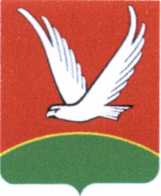 